Report on organization and conduction of training seminar “HR Management in Education”
29-30 April 2015In order to familiarize with the experience of the TEMPUS program of the PEOPLE project, the Human Resources Management Department organized a training seminar on the topic “HR Management in Education” for the staff of the university and other organizations of the region.Target audience: heads and inspectors of personnel departments, managers and specialists in development of human resources (HR-managers).Duration of training seminar: 2 days, 12 hours.Lecturers of training seminar:1. Dulat Mukazhanovich Doskozhin, Director of Department of Human Resources Management of KSMU;2. Tatiana Rudolfovna Tuzankina, Head of Quality Management System Department of KSMU;3. Anastasia Vladimirovna Moroy, Head of Strategic Development and International Cooperation Department of KSMU;4. Assel Gabdulkarimovna Akhmetova, Specialist of Department of Human Resources Management of KSMU;5. Elena Aleksandrovna Kravtsiv, Head of Personnel Department of KSMU;6. Alma Zulfukharovna Muratova, Director of Department of Strategy of Management and Development of KSMU.For holding the event were also invited the speakers:1. Serik Tusupovich Zholdaspayev, Director of Karaganda Institute of Quality.2. Tatiana Vitalievna Lyubchanskaya, Practical Psychologist of Educational and Methodological Center for Development of Education in Karaganda region.During the two-day training seminar were revealed the following topics:- PEOPLE project: objectives, tasks and stages of implementation- Adaptation and development of personnel- The role of self-actualization in development of an individual and society- Enhancement of staff loyalty by the example of Japanese enterprises- Human resources management in QMS- Self-management as a basis for competitive development of personality. Business game- Strategic planning in education organizationsThe participants of the training seminar were given certificates.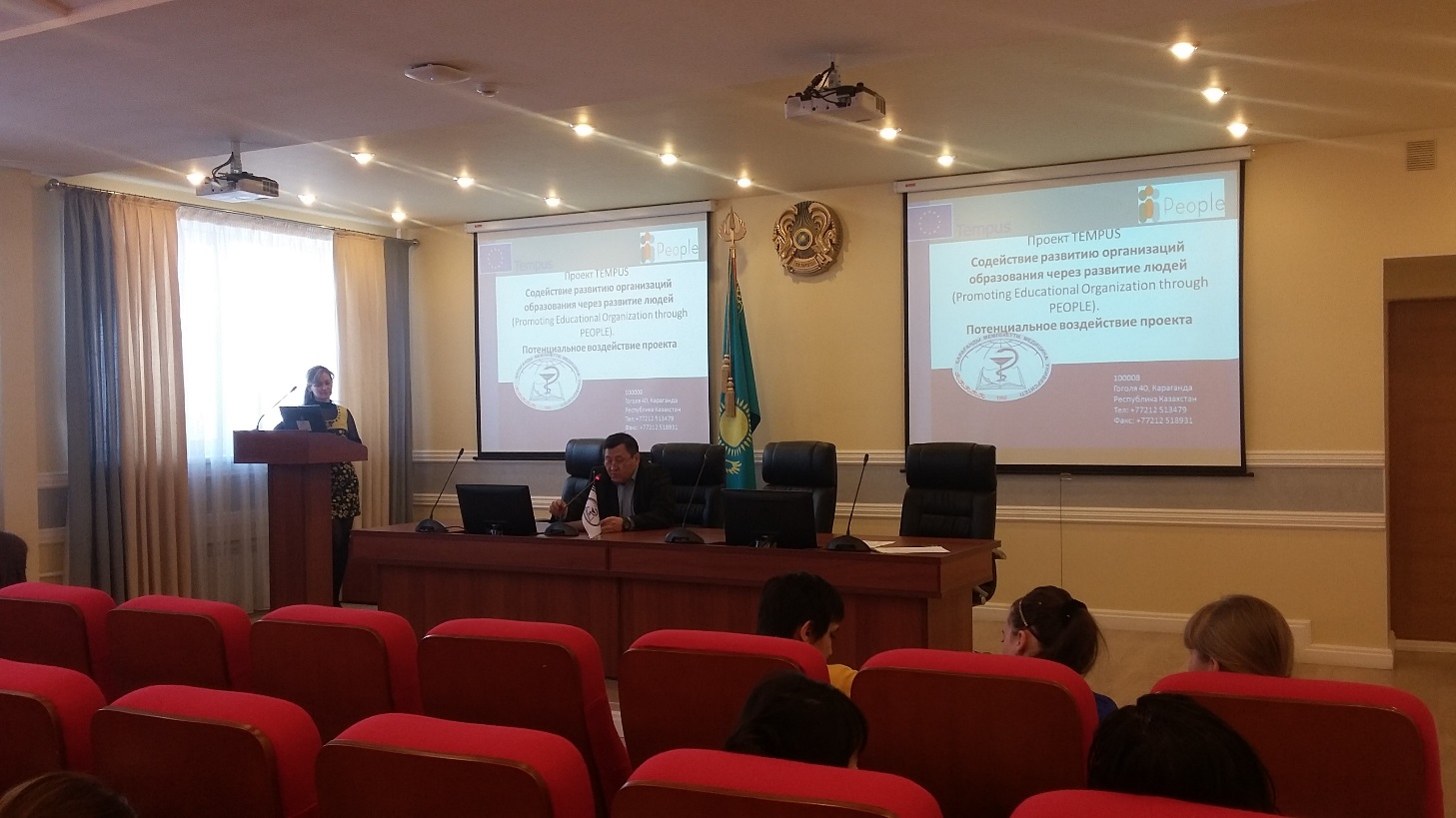 